Current Opportunities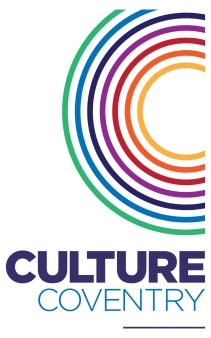 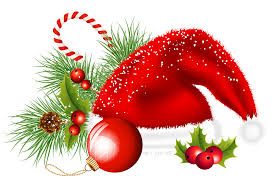 About the roleWe are looking for a gentleman to play the role of Santa for our vintage Sleigh Ride Experience at Coventry Transport Museum.Assisted by a team of Elves you will be responsible for creating memorable visits by talking to children and their parents, listening to children’s Christmas wishes, handing out presents and posing for photos, all within a magical Christmas scene setting. About the organisationCulture Coventry Trust is one of Britain’s most exciting arts and heritage organisations. Its mission is to promote innovative and creative arts activities in ways which help to establish them as a significant part of people’s lives.  The Trust supports a regular programme of exhibitions, educational workshops and performances and attracts over 700,000 visitors of all ages per year.Within the Trust we have Coventry Transport Museum, The Herbert Art Gallery & Museum and the Old Grammar School, which are all situated in the heart of Coventry and the Lunt Roman Fort less than three miles away on the outskirts of the City.  Therefore the Trust plays a unique role in Coventry’s cultural development and is actively taking part in the Coventry City of Culture bid for 2021.Please note that this position is exempt from the Sex Discrimination Act 1975 due to the Genuine Occupational Requirement for the candidate to be male for reasons of authenticity in dramatic performance and other entertainment.Santa Costumes are provided, so if you can add the right ‘ho ho ho’ to our Christmas cheer and are available between 24th November – 23rd December, please apply!Please submit your CV with a cover letter to tell us how your skills, knowledge and experience cover the areas required mentioned above, and submit these to Gina Keohane at Coventry Transport Museum, gina,keohane@culturecoventry.com Closing date for applications		: 3rd November 2017	 Interviews to be held on			: Week Commencing 6th November 2017We are looking for candidates who:ideally have previous experience of playing the role of Santa in a grotto setting, or working with children, although it is not essential as training will be provided;have a passion for working with children and families;have a passion for Christmas and understand the importance of the role to children and demonstrate the required behaviours with confidence & enthusiasm;have clear communication skills, with the ability to speak fluent English; andAre positive and flexible with a ‘can do’ attitude, to ensure a memorable experience for visitors.Desirable: If you have any additional skills with other languages, sign languages and or Makaton that would be fantastic, but not essential.